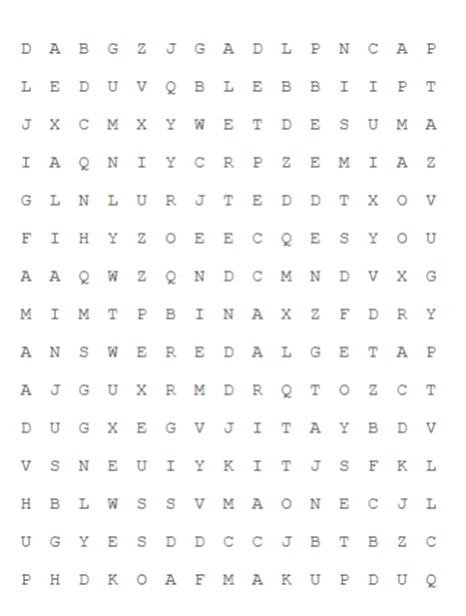 acceptedadded admiredannouncedadmittedalertedadvisedamusedanswered 